Inspections of special inspections in the mountains(Prague, 30 January 2021) The Czech Trade Inspection Authority today focused on inspections of the Consumer Protection Act as part of a joint inspection action in the mountains. These were mainly inspections in Šumava, the Krušné hory and the Jizera Mountains. No breach of the CTIA surveillance competence was identified. The event took place in cooperation with the Police of the Czech Republic, which has the competence to penalize violations of measures taken against the spread of COVID-19. In the joint inspection action, CTIA inspectors focused mainly on compliance with the Act No. 634/1992 Coll., on consumer protection. These were inspections in the localities of Churáňov, Kvilda, Ještěd, Nové městi, Boží Dar, Klínovec and their surroundings. During today's 65 inspections in the mountains, the Czech Trade Inspection Authority did not find any violations of the laws within the surveillance competence of the CTIA. The event took place in cooperation with the Police of the Czech Republic, since the inspection of compliance with the measures taken pursuant to the Crisis Act or the Act on the Public Health Protection is not the responsibility of the CTIA, but the Police of the Czech Republic and the municipal police, which is entitled to impose a fine for such violation on the spot. Two cases of suspected breaches of the government measures, which inspectors noticed during their own inspections, were dealt with directly on the spot by the Police of the Czech Republic.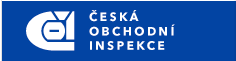 PRESS RELEASE